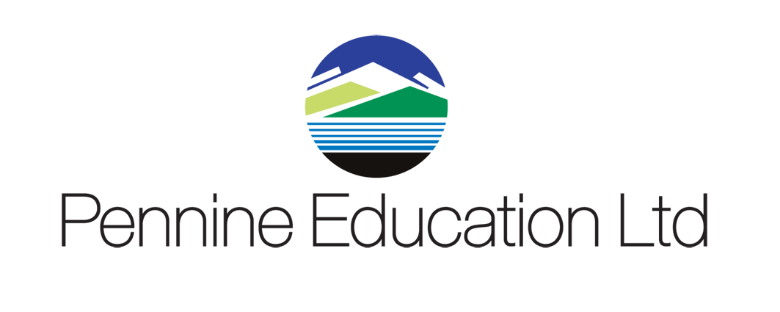 Course Title: Basic Assessment ManagerDuration:1 DayTimes:9.30am – 4.00pmCourse Aims:This course introduces you to Assessment Manager 7. It will provide you with the ability to record and view a full range of your pupils’ assessment data in order that you can quickly and easily track pupils’ progress, monitor individuals and groups effectively and share information across the school, parents and other interested organisations.Course Objectives:Creating Aspects, templates & Mark sheetsUsing Assessment Manager as a class teacherIndividual ReportsLinks with Sims.netTarget Audience:N/ARequirements:None